Introductie Verkenner en mappenbeheerControleren welk besturingssysteem op de computer zitOpen de Verkenner (vlaggetje + E)Rechtermuis klik op ComputerEigenschappenVenster met alle informatie over de computer verschijntBovenaan staat de geïnstalleerde Windows versieDaaronder de Proccesor grote en het geinstalleerde GeheugenLint in VerkennerVanaf Office 2007 of 2010 wordt er met een lint gewerkt? Dit lint staat nu ook in Windows Verkenner. Het lint biedt een aantal handige opties: Klik op Deze pc: de opties Instellingen, Eigenschappen, Netwerkverbinding maken en Beheren verschijnen. Klik op Documenten: tabblad Start - Kopiëren, Pad kopiëren, nieuwe map, verwijderen, verplaatsen en Eigenschappen. 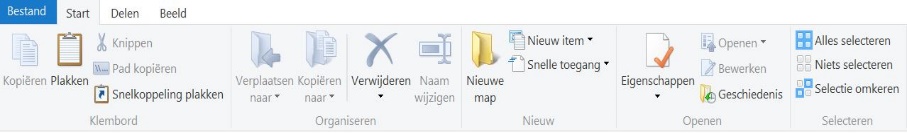 Klik op Afbeeldingen: tabblad Delen –E-mailen – Afdrukken – BrandenKlik op tabblad Beeld –
diverse vensters in beeld brengen -
Pictogram aanpassen en div. Opties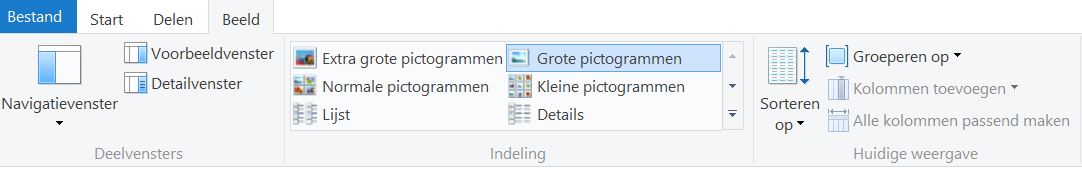 Klik op tabblad Beheren - Afbeeldingen draaien, achtergronden en Diavoorstelling. Vind je het lint niet prettig werken, dan druk je op Ctrl+F1om het te sluiten.Je kunt ook kiezen om dubbel te klikken op een (tab bv start)Mappen MakenOpen de verkenner – Bibliotheken – Documenten - CursistenKlik de gewenste map aan (in linker veld) Kies eigen mapMap aanklikken, betekent open/zichtbaar in rechterveld – pijltje naast map is niet openen maar onderliggende map weergevenRechtermuisknop – Nieuw – (oversteken) – Map of -Knop Nieuwe map maken in de WerkbalkNaam geven - Enter